Tiger Tracks – Den 10Thursday, October 10, 2013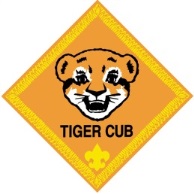 Mark your calendars….NEXT TIGER DEN MEETING – Thursday, October 24 – 6:30pm  - Camp Chic-a-gamaPACK 300 FALL FAMILY CAMPOUT – Saturday, Oct. 19, 1pm – Sunday, Oct. 20, 9amDon’t miss the fun – Here is a look at the schedule:Saturday-	1-2pm – check-in & tent set-up	2-4pm – Fishing, BBs, Archery, games	4:30pm – Dinner prep – everyone makes their own foil dinners	5pm – Hike	6pm – Dinner	7:30pm – campfire & smores	9pm – Night, nightSunday-	7am – breakfast	8am – pack up & departTonight’s activity:Complete Bobcat badge requirementsAchievement 2D – Practice the Pledge of Allegiance with your den.  Achievement 3D – Make a Food Guide Pyramid.Family activity:Please complete Tiger Den Achievement 3Fa & 3Fb with your family – a)plan a fire drill and then practice it in your home. b) plan what to do if you become lost or separated from your family in a strange placeAmy & Ron Hutcherson, 217-440-6505/309-333-1488Amy.hutcherson@scouting.orgTony Bolte309-333-5365Tonybolte02@yahoo.com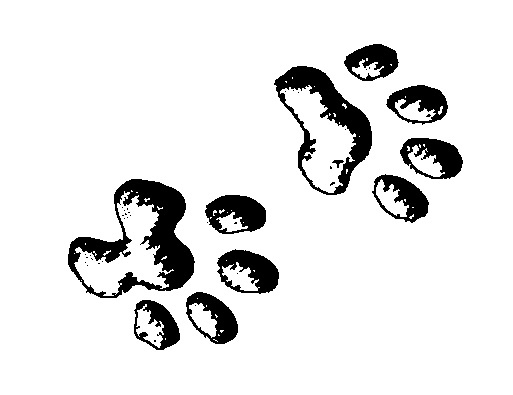 